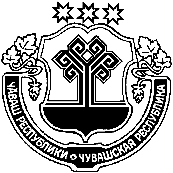 О плане мероприятий по противодействиюкоррупции в Яндобинском сельском поселении Аликовского района на 2021 год         В соответствии с Законом Чувашской Республики от 04.06.2007 № 14 «О противодействии коррупции», Указом Президента Российской Федерации от 13.03.2012 № 297 «О национальном плане противодействия коррупции на 2012 - 2013 годы и внесении изменений в некоторые акты Президента Российской Федерации по вопросам противодействия коррупции», и в целях создания эффективных условий для недопущения коррупции в Яндобинском сельском поселении Аликовского района, ее влияния на деятельность органов местного самоуправления Яндобинского сельского поселения Аликовского района, обеспечения законных прав и интересов граждан и организаций администрация Яндобинского сельского поселения Аликовского района ПОСТАНОВЛЯЕТ:1. Утвердить План мероприятий по противодействию коррупции в Яндобинском сельском поселении Аликовского района на 2021 год (прилагается).2. Обеспечить постоянный контроль за ходом исполнения плана мероприятий, при необходимости вносить предложения, связанные с реализацией, в том числе по вопросам осуществления принятых решений и корректировки плана.3. Контроль за выполнением настоящего постановления возложить на специалиста Яндобинского сельского поселения.4. Настоящее постановление вступает в силу с момента его подписания и подлежит официальному опубликованию в печатном средстве массовой информации – муниципальной газете Яндобинского сельского поселения Аликовского района Чувашской Республики «Бюллетень Яндобинского сельского поселения».Глава Яндобинскогосельского поселения                                                                                                         Л.П. МукинПриложениеУтвержденопостановлением администрации Яндобинского сельского поселенияАликовского района
от 12.02.2021 г. № 5 аПЛАНМЕРОПРИЯТИЙ ПО ПРОТИВОДЕЙСТВИЮ КОРРУПЦИИВ ЯНДОБИНСКОМ СЕЛЬСКОМ ПОСЕЛЕНИИ АЛИКОВСКОГО РАЙОНА НА 2021 гЧУВАШСКАЯ РЕСПУБЛИКА АЛИКОВСКИЙ РАЙОНЧĂВАШ РЕСПУБЛИКИЭЛЕК РАЙОНĚ АДМИНИСТРАЦИЯЯНДОБИНСКОГО СЕЛЬСКОГО ПОСЕЛЕНИЯ          ПОСТАНОВЛЕНИЕ«12» февраля  2021    № 5 аЮнтапа салиЮНТАПА ЯЛ АДМИНИСТРАЦИПОСЕЛЕНИЙĚ ЙЫШĂНУ«12» февраля  2021  № 5 асело ЯндобаN
п/пНаименование мероприятийИсполнителиСрок исполненияПримечание123451. Выявление и систематизация причин и условий проявления коррупции в деятельности администрации Яндобинского сельского поселения Аликовского района, мониторинг коррупционных рисков и их устранение1. Выявление и систематизация причин и условий проявления коррупции в деятельности администрации Яндобинского сельского поселения Аликовского района, мониторинг коррупционных рисков и их устранение1. Выявление и систематизация причин и условий проявления коррупции в деятельности администрации Яндобинского сельского поселения Аликовского района, мониторинг коррупционных рисков и их устранение1. Выявление и систематизация причин и условий проявления коррупции в деятельности администрации Яндобинского сельского поселения Аликовского района, мониторинг коррупционных рисков и их устранение1. Выявление и систематизация причин и условий проявления коррупции в деятельности администрации Яндобинского сельского поселения Аликовского района, мониторинг коррупционных рисков и их устранение1.1.Осуществление антикоррупционной экспертизы в отношении (с учетом мониторинга соответствующей правоприменительной практики)- проектов нормативных правовых актов;- нормативных правовых актов;- иных документовв целях выявления коррупционных факторов и их последующего устраненияВедущий специалист-экспертпостоянно1.2.Подготовка проектов правовых актов в соответствии с изменениями в антикоррупционном законодательствеВедущий специалист-экспертпостоянно1.3.Обеспечение эффективного взаимодействия с правоохранительными органами и иными государственными органами по вопросам организации противодействия коррупции в администрации Аликовского района, информационного взаимодействия с подразделениями правоохранительных органов, занимающимися вопросами противодействия коррупцииВедущий специалист-экспертпостоянноПоддержание в актуальном состоянии информационного сайта администрации Яндобинского сельского поселения Аликовского района в части, касающейся антикоррупционной деятельностиГлавный специалист-эксперт2. Меры по правовому обеспечению противодействия коррупции, по повышению профессионального уровня муниципальных служащих повышения эффективности механизмов предотвращения и урегулирования конфликта интересов2. Меры по правовому обеспечению противодействия коррупции, по повышению профессионального уровня муниципальных служащих повышения эффективности механизмов предотвращения и урегулирования конфликта интересов2. Меры по правовому обеспечению противодействия коррупции, по повышению профессионального уровня муниципальных служащих повышения эффективности механизмов предотвращения и урегулирования конфликта интересов2. Меры по правовому обеспечению противодействия коррупции, по повышению профессионального уровня муниципальных служащих повышения эффективности механизмов предотвращения и урегулирования конфликта интересов2. Меры по правовому обеспечению противодействия коррупции, по повышению профессионального уровня муниципальных служащих повышения эффективности механизмов предотвращения и урегулирования конфликта интересов2.1.Мониторинг исполнения муниципальными служащими запретов, ограничений и требований, установленных антикоррупционным законодательством, в том числе касающихся выполнения иной оплачиваемой работы, обязанностей уведомлять об обращениях в целях склонения к совершению коррупционных правонарушений, сообщения о получении подарка в связи со служебными командировками, протокольными и иными официальными мероприятиями, а также возникновении личной заинтересованности при исполнении должностных обязанностей, которая приводит или может привести к конфликту интересовОбеспечение контроля за соблюдением лицами, замещающими должности муниципальной службы, требований законодательства Российской Федерации о противодействии коррупции, касающихся предотвращения и урегулирования конфликта интересов, в том числе за привлечением таких лиц к ответственности в случае их несоблюденияВедущий специалист-эксперт, руководители структурных подразделений администрации районаежеквартально2.2.Ознакомление граждан, поступающих на муниципальную службу в администрацию Яндобинского сельского поселения Аликовского района, и на должности руководителей муниципальных учреждений, с нормативными правовыми актами в сфере противодействия коррупции, информирование муниципальных служащих и руководителей муниципальных учреждений об изменениях антикоррупционного законодательства.Обеспечить при ведении личных дел лиц, замещающих муниципальные должности и должности муниципальной службы, должности руководителей подведомственных администрации района учреждений и предприятий осуществление контроля за актуализацией сведений, содержащихся в анкетах, представляемых при назначении на указанные должности и поступлении на такую службу, об их родственниках и свойственниках в целях выявления возможного конфликта интересовВедущий специалист-эксперт, руководители структурных подразделений администрации районапри поступлении граждан на муниципальную службу, на должности руководителей муниципальных учреждений2.3.Организация правового просвещения муниципальных служащих и руководителей муниципальных учреждений по антикоррупционной тематике (семинары, тренинги, лекции, совещания) с участием представителей правоохранительных органов, и других разъяснительных мер по соблюдению муниципальными служащими ограничений и запретов, а также по исполнению ими обязанностей, установленных в целях противодействия коррупцииВедущий специалист-экспертпостоянно2.4.Организация приема сведений о доходах, расходах, об имуществе и обязательствах имущественного характера лиц, замещающих должности муниципальной службы, их супругов и несовершеннолетних детей, сведений о доходах, об имуществе и обязательствах имущественного характера лиц, замещающих должности руководителей муниципальных учреждений их супругов и несовершеннолетних детейВедущий специалист-экспертдо 30 апреля 2021 года2.5.Прием сведений о доходах, об имуществе и обязательствах имущественного характера лиц, претендующих на замещение должности муниципальной службы, руководителей муниципальных учреждений, а также сведений о доходах, об имуществе и обязательствах имущественного характера их супругов и несовершеннолетних детейВедущий специалист-экспертПри поступлении граждан на муниципальную службу, на должности руководителей муниципальных учреждений2.6.Обеспечение разъяснения порядка заполнения и представления справок о доходах, расходах об имуществе и обязательствах имущественного характера лицами, замещающими должности муниципальной службы, их супругов и несовершеннолетних детей, также лицами, замещающими должности руководителей муниципальных учреждений справок о доходах, об имуществе и обязательствах имущественного характера, их супругов и несовершеннолетних детейВедущий специалист-экспертпо мере необходимости2.7.Размещение на официальном сайте администрации Яндобинского сельского поселения Аликовского района сведений о доходах, расходах и об имуществе лиц, замещающих должности муниципальной службы, их супругов и несовершеннолетних детей, сведения о доходах, об имуществе лиц, замещающих должности руководителей муниципальных учреждений их супругов и несовершеннолетних детейВедущий специалист-экспертв течение 14 рабочих дней со дня истечения срока, установленного для подачи указанных сведений2.8.Проведение организационных и технических мероприятий по установке специального программного обеспечения «Справки БК» в целях заполнения и формирования в электронной форме справок о доходах, расходах, об имуществе и обязательствах имущественного характераВедущий специалист-эксперт1 квартал 2021 года2.9.Осуществление проверки и принятие мер ответственности по каждому случаю несоблюдения ограничений, запретов и неисполнения обязанностей, установленных в целях противодействия коррупции, нарушения ограничений, касающихся получения подарков и порядка сдачи подарков в соответствии с нормативными актами Российской Федерации, урегулирования конфликта интересовВедущий специалист-эксперт, Комиссия по соблюдению требований к служебному поведению муниципальных служащих и урегулированию конфликта интересовпостоянно3. Взаимодействие с институтами гражданского общества и гражданами, обеспечение доступности к информации о деятельности органов местного самоуправления3. Взаимодействие с институтами гражданского общества и гражданами, обеспечение доступности к информации о деятельности органов местного самоуправления3. Взаимодействие с институтами гражданского общества и гражданами, обеспечение доступности к информации о деятельности органов местного самоуправления3. Взаимодействие с институтами гражданского общества и гражданами, обеспечение доступности к информации о деятельности органов местного самоуправления3. Взаимодействие с институтами гражданского общества и гражданами, обеспечение доступности к информации о деятельности органов местного самоуправления3.1.Организация работы по взаимодействию с общественностью и средствами массовой информации по формированию отрицательного отношения к проявлениям коррупции. С целью информирования населения о принимаемых мерах по борьбе с коррупцией и устранению нарушений и правового просвещения обеспечить участие в мероприятиях по вопросам противодействия коррупции, проводимых общественными организациями, объединениями граждан.Информировать общественность о результатах работы по профилактике коррупционных и иных нарушенийВедущий специалист-экспертпостоянно3.2.Обеспечение функционирования «горячей линии» и/или «телефонов доверия» по вопросам противодействия коррупции.Ведущий специалист-экспертпостоянно3.3.Анализ обращений, поступающих в администрацию Яндобинского сельского поселения Аликовского района на предмет выявления информации о признаках коррупционных проявлений, сбор и обобщение указанной информации, организация проверки содержащихся в обращениях информации о фактах коррупцииВедущий специалист-экспертежеквартально3.4.Поддержание в актуальном состоянии информационного сайта администрации Яндобинского сельского поселения Аликовского района в части, касающейся подачи и рассмотрения обращенийГлавный специалист-экспертпостоянно3.5.Организация работы по взаимодействию со средствами массовой информации по формированию отрицательного отношения к проявлениям коррупции, мониторинга публикаций в средствах массовой информации о фактах проявления коррупции в администрации Яндобинского сельского поселения Аликовского района и организация проверки таких фактовВедущий специалист-экспертпостоянно4. Мероприятия, направленные на противодействие коррупции с учетом специфики его деятельности4. Мероприятия, направленные на противодействие коррупции с учетом специфики его деятельности4. Мероприятия, направленные на противодействие коррупции с учетом специфики его деятельности4. Мероприятия, направленные на противодействие коррупции с учетом специфики его деятельности4. Мероприятия, направленные на противодействие коррупции с учетом специфики его деятельности4.1.Совершенствование разрешительных функций администрации Яндобинского сельского поселения Аликовского района, предоставления муниципальных услугАдминистрация Яндобинского сельского поселенияпостоянно4.2.Оптимизация представления администрацией Яндобинского сельского поселения Аликовского района и внедрение в деятельность администрации административных регламентов осуществления муниципальных функций, предоставления муниципальных услугАдминистрация Яндобинского сельского поселенияпостоянно4.3.Проведение совещаний по профилактике коррупционных и иных правонарушений с работниками органов местного самоуправления, муниципальных учрежденийВедущий специалист-экспертпо мере необходимости4.4.Совершенствование системы учета муниципального имущества и земельных участков и оценки эффективности его использования. Проведение оценки эффективности использования имущества, находящегося в муниципальной собственности и земельных участковАдминистрация Яндобинского сельского поселенияпостоянно4.5.Совершенствование мер по повышению эффективности использования общественных (публичных) слушаний, предусмотренных земельным и градостроительным законодательством Российской Федерации, при рассмотрении вопросов о предоставлении земельных участков, находящихся в муниципальной собственности.Администрация Яндобинского сельского поселенияпостоянно4.6.Реализация антикоррупционных стандартов размещения заказов на муниципальные нужды, реализация мер по повышению эффективности закупочных процедур на основе анализа практики заключения муниципальных контрактов на поставку товаров и выполнение работ. Проведение обязательного общественного обсуждения закупок товаров, работ, услуг для обеспечения муниципальных нужд, в случае если начальная (минимальная) цена контракта составляет 5 млн. рублей.Администрация Яндобинского сельского поселенияпостоянно4.7.Финансовый контроль за целевым и эффективным использованием средств бюджета Яндобинского  сельского поселения Аликовского районаФинансовый отделпостоянно4.8.Информирование граждан о порядке предоставления государственных услуг отделом ЗАГС, размещение на официальном сайте администрации Яндобинского сельского поселения Аликовского района сведений о перечне предоставляемых услугАдминистрация Яндобинского  сельского поселенияпостоянно